填表时间：      年    月    日应聘信息登记表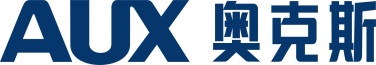 JOBAPPLICATIONFORM个人基本资料Personal Particulars工作经历(自最近工作单位起填写) Working experiences(Start from current experience)教育背景（自最高学历起填写）Educational background （Start from Senior）培训经历Training experiences家庭情况Particulars of Family Members提供证件(Please tick”√”the certificates you have provided)□身份证(Identification card )   □毕业证(Graduated certificate)    □学位证(Degree Certificate)□特殊工种上岗证(Professional certificates)  □ 驾驶证(Driving license)□其他证件(Other relevant certificates)□其他(Other)声    明 ：Declaration    本人谨此保证上述所有填报材料真实无误，所填写的联系方式、邮箱和地址为约定的文件送达地，如蒙录用，自愿接受贵司对以上资料的核查及按照公司要求到指定医院进行身体检查，如有资料不实或身体检查不合格，本人愿意无条件与贵司解除劳动关系。I declare that the particulars given by me in this application for employment and the attached sheets are true to the best of my knowledge and belief, and I have not willfully suppressed any material fact.I acceptthe above information verification and will participate in physical examination in the nominated hospital. I accept that if any of the information given by me in this application is any way false or incorrect, I shall be disqualified from employment or dismissed from service. 亲 笔 签 名：Signature of applicant·感谢您应聘我公司，我们将致力于为您提供公平的就业机会。Appreciate your interest with Bright way. We devote to offering fair employment opportunity for you·若本岗位不合适，您的资料将会在我公司人力资源储备库中保存一年，其间有可能会再次与您联系。If we find you are not suitable, your application form will be kept up to a year, we will contact you again if suitable position available.·如果您有可证明你个人业绩或专业素质的资料，请您附在申请表后一并转给我们。If you have the relevant information that may prove your personal achievement or professional quality, please attach it together with your application form to us·表格中由个人填写的内容请如实详细填写，如某项内容不存在，请在该格内用“/”表示。Fill in the form with full details, if not applicable, please put“/”·感谢您应聘我公司，我们将致力于为您提供公平的就业机会。Appreciate your interest with Bright way. We devote to offering fair employment opportunity for you·若本岗位不合适，您的资料将会在我公司人力资源储备库中保存一年，其间有可能会再次与您联系。If we find you are not suitable, your application form will be kept up to a year, we will contact you again if suitable position available.·如果您有可证明你个人业绩或专业素质的资料，请您附在申请表后一并转给我们。If you have the relevant information that may prove your personal achievement or professional quality, please attach it together with your application form to us·表格中由个人填写的内容请如实详细填写，如某项内容不存在，请在该格内用“/”表示。Fill in the form with full details, if not applicable, please put“/”·感谢您应聘我公司，我们将致力于为您提供公平的就业机会。Appreciate your interest with Bright way. We devote to offering fair employment opportunity for you·若本岗位不合适，您的资料将会在我公司人力资源储备库中保存一年，其间有可能会再次与您联系。If we find you are not suitable, your application form will be kept up to a year, we will contact you again if suitable position available.·如果您有可证明你个人业绩或专业素质的资料，请您附在申请表后一并转给我们。If you have the relevant information that may prove your personal achievement or professional quality, please attach it together with your application form to us·表格中由个人填写的内容请如实详细填写，如某项内容不存在，请在该格内用“/”表示。Fill in the form with full details, if not applicable, please put“/”·感谢您应聘我公司，我们将致力于为您提供公平的就业机会。Appreciate your interest with Bright way. We devote to offering fair employment opportunity for you·若本岗位不合适，您的资料将会在我公司人力资源储备库中保存一年，其间有可能会再次与您联系。If we find you are not suitable, your application form will be kept up to a year, we will contact you again if suitable position available.·如果您有可证明你个人业绩或专业素质的资料，请您附在申请表后一并转给我们。If you have the relevant information that may prove your personal achievement or professional quality, please attach it together with your application form to us·表格中由个人填写的内容请如实详细填写，如某项内容不存在，请在该格内用“/”表示。Fill in the form with full details, if not applicable, please put“/”贴照片处Passport size photograph拟申请职位Post(s) applied for电话：Phone NO.E-Mail：日期: Date年薪要求Expected salary打“√”选择获取招聘信息渠道(Choose obtain recruitment information channel with “√”)□招聘网(Internet)      □人才市场(Network)□猎头推荐(Headhunters) □内部推荐(Recommend)□二次入司(2nd Job)  □其它(Others)□招聘网(Internet)      □人才市场(Network)□猎头推荐(Headhunters) □内部推荐(Recommend)□二次入司(2nd Job)  □其它(Others)姓  名Full name性 别Gender婚姻状况Marital status出生地点Place of Birth出生日期D.O.B年   月   日Year  Month  day政治面貌Political landscape籍  贯Original Place户口所在地Account Location毕业时间Graduate Time民 族national体 重(kg)Weight(kg)身 高(cm) Height(cm)毕业院校Graduated college专  业Special field最高学历Highest educational学 位Degree学习时间Learning time年  月至  年  月Years to years职业资格Professional qualification执业资格qualification专业技术资格Professional and technical qualifications身份证号码ID Card NO.户 口 性 质accounts ature户 口 性 质accounts ature□居民   □农民□居民   □农民□居民   □农民家庭地址 Residential address联系人、电话Contact  Personand  Phone联系人、电话Contact  Personand  Phone紧急通讯地址Emergencycommunication address紧急联系人、电话EmergencycontactpersonPhone紧急联系人、电话EmergencycontactpersonPhone起 止 时 间beginning and end time工作单位Work unit部门Department担任职务Duty证明人Voucher联系电话Connection telephone离职原因DemissionReason年  月  日—   年  月  日Y   M   D—     Y    M   D年  月  日—   年  月  日Y   M   D—     Y    M   D年  月  日—   年  月  日Y   M   D—     Y    M   D年  月  日—   年  月  日Y   M   D—     Y    M   D起 止 时 间beginning and end time毕业院校Graduated College专 业major学 历education学习方式Way or studying年  月  日—年  月  日 YM   D—       YM   D年  月  日—年  月  日 YM   D—       YM   D年  月  日—年  月  日 YM   D—       YM   D起 止 时 间beginning and end time培训机构Name of training organization培训名称Courses获得证书情况Certificate备 注Remarks年  月  日—年  月  日 YM   D—       YM   D年  月  日—年  月  日 YM   D—       YM   D年  月  日—年  月  日 YM   D—       YM   D年  月  日—年  月  日 YM   D—       YM   D关 系Relationship姓 名Full name年龄Age学 历Educational background工作单位或住址Company or address职 务Position联系电话Contact no.是否曾受过何种奖励或处罚Have you ever been dismissed, askedto resign, or subject to disciplinary action of any kind while in the service of any other organization□是(Yes)□否(No)因何原因 (Reason):是否有亲属在本集团任职Do you have relatives working in this organization□有，在部门,任职(Yes, in Department, Position):□无(No)□有，在部门,任职(Yes, in Department, Position):□无(No)